Карточка 7. (задание по окружающему миру)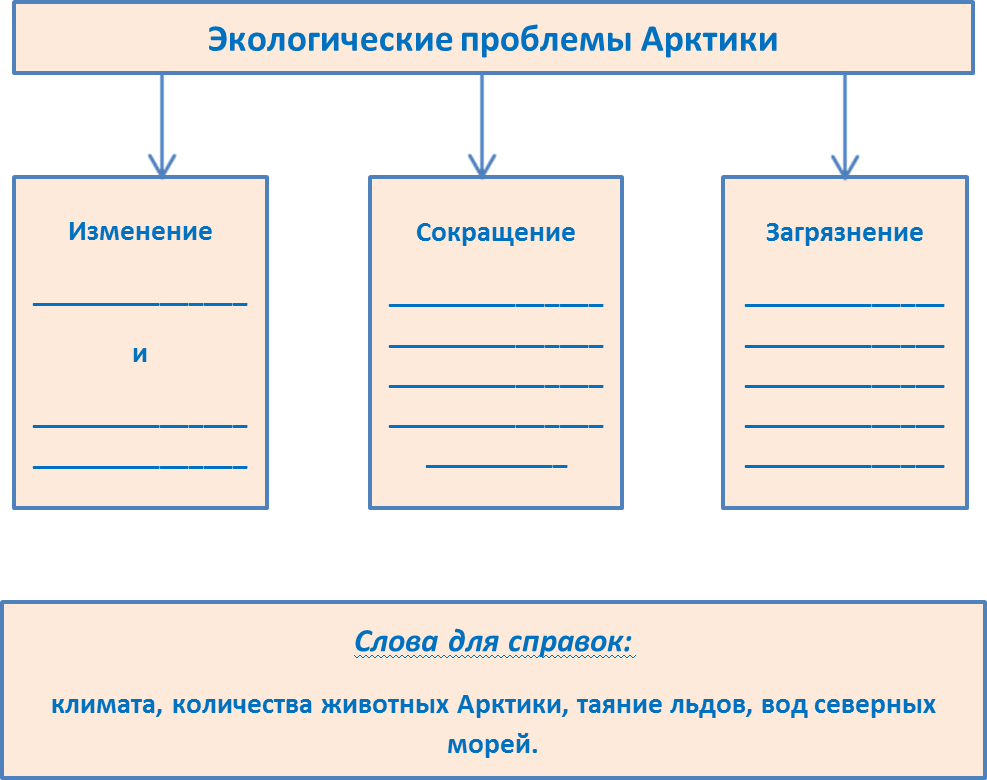 